Publicado en  el 23/08/2016 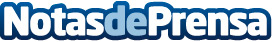 Valdecilla, premiado por el Instituto de Tecnología de MassachusettsEl proyecto que ha sido premiado monitoriza la actividad neuronal de pacientes en coma con daño cerebralDatos de contacto:Nota de prensa publicada en: https://www.notasdeprensa.es/valdecilla-premiado-por-el-instituto-de Categorias: Medicina Cantabria Premios Innovación Tecnológica Otras ciencias http://www.notasdeprensa.es